Summer Term 1 - Year 3 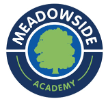 https://y3meadowside.edublogs.org/Dates for your Diary:Monday 17th April: Training Day (no children in school)Tuesday 18th April: Back to SchoolTuesday 18th and Wednesday 19th April: Parents’ EveningsThursday 27th April: FOM Cinema NightMonday 1st May and Monday 8th May: Bank HolidaysWednesday 17th May : Class PhotosFriday 26th May: Break up for Half TermPE Information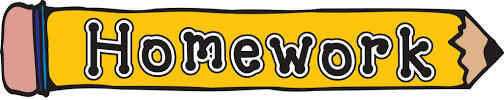 Our LearningWe will start the term with RE week, focused on creation and our world. We will be learning about the Christian creation story, and thinking about how Christians protect the environment.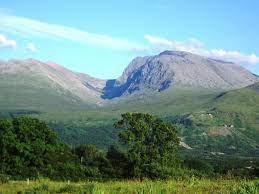  Our Big Idea this half term is “I am an eco-warrior.” In Geography, we will be learning about mountains, with a particular focus on Ben Nevis.. In Science, the children will learn about plants, considering the parts and functions of a plant, what plants need to survive,  and the process of pollination and fertilisation.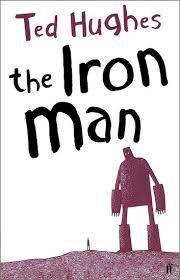 Linked to our Big Idea, our English learning will be inspired by the classic text The Iron Man by Ted Hughes. The children will use the text as inspiration to write a newspaper article, as well as a science-fiction narrative of their own.In Maths, we will finish our fractions topic, before moving onto time. Please do spend some time with your child practicing reading an analogue clock if you can.In Art, the children will be looking at sculpture, inspired by Roald Dahl’s The Minpins. In Computing, we will be focusing on e-mail and e-mail safety. In Music, we will be learning a disco song called Bringing Us Together, as well as composing and performing our own music. In French, we will focus on school, looking at items in our classroom, school subjects, and our opinions about school.For more information, please see the Medium Term Plan on the website.Supporting Your Child in MathsAs part of your child’s maths learning, it would be brilliant if you could support at home with the following:Times Tables. Children in Year 3 need to be confident in their 3, 4 and 8 times tables, as well as the 2, 5 and 10 times tables they learnt in Year 2. This will give them a strong foundation for Year 4, where they need to know all their tables up to 12 x 12.Children can practise their tables in a number of different ways. Each child has a TT Rockstars account, or can play Hit the Button (Topmarks website). Some children might also find writing their tables down, singing tables songs, or quizzing in the car helpful as well!Telling the Time. Later on in the term, we will be studying telling the time in Maths. This can be a difficult topic for many children, particularly as they are less exposed to analogue clocks than previous generations! If you are able to, it would be wonderful if you could spend some time looking at clocks, pointing out the time during the day etc. Please also practise the 5 times table with your child up to 60, and make sure they are strongly secure in this.https://home.oxfordowl.co.uk/maths/learning-to-tell-the-time/Thank you for your continued support with your child’s learning!Useful Website Links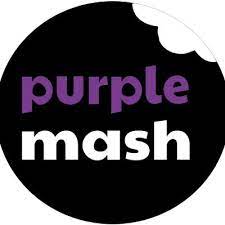 Purple Mash: We use Purple Mash for our computing and spelling lessons. Children can practice their spellings using the spelling quizzes, as well as trying out lots of curriculum activities:https://www.purplemash.com/sch/meadowside-hg5 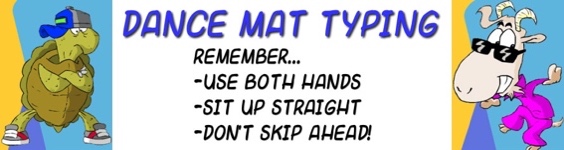 Dance Mat Typing: Dance Mat Typing is a fun, free typing program from the BBC https://www.bbc.co.uk/bitesize/topics/zf2f9j6/articles/z3c6tfr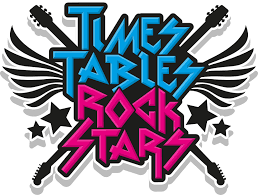 TT Rockstars: Children can use TT Rockstars to practice their times tables: https://play.ttrockstars.com/auth/school/student/18128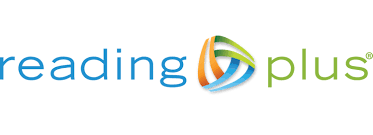 Reading Plus: Children will complete assessments at school this half term, and then will be able to use Reading Plus at home:https://student.readingplus.com/seereader/api/sec/loginSite Code: rpmeado12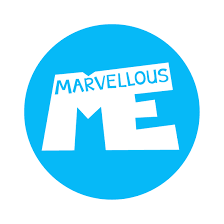 Marvellous Me: Marvellous Me is an app which allows you to communicate with your child’s teacher. Individual join codes will be given in the first few weeks of term.https://marvellousme.com/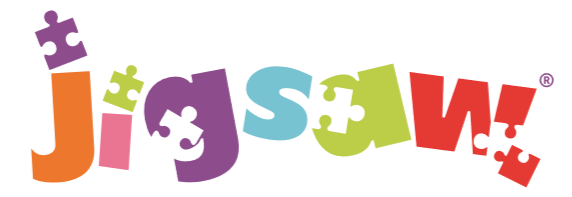 The mindful approach to P.S.H.E. Relationships: Year 3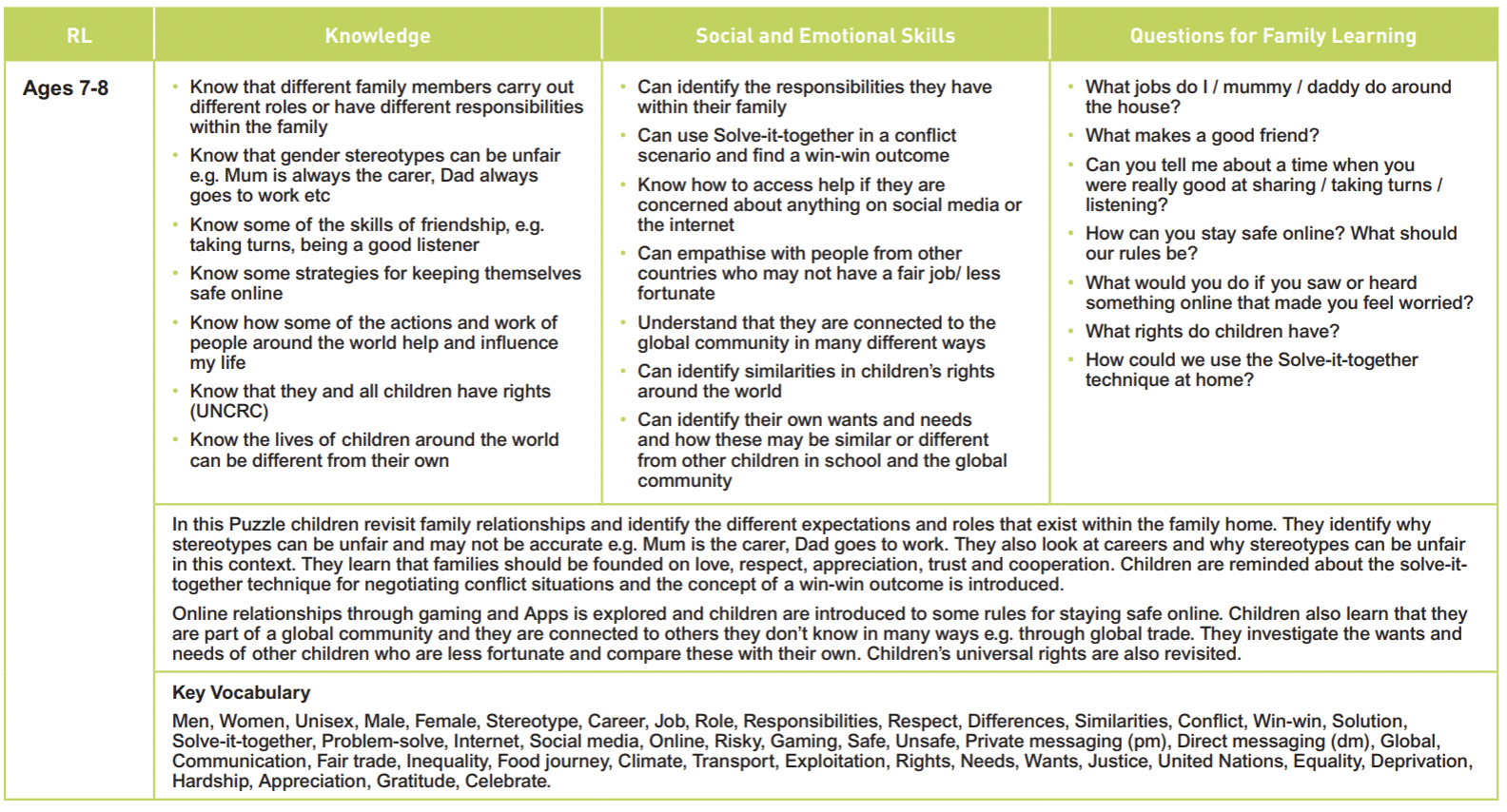 